Informations danse Modern Jazz. 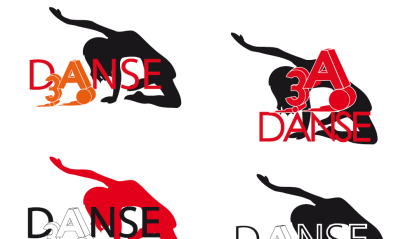 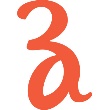 Les enfants de moins de 10 ans ne seront pas autorisés à quitter seuls la Maison de Quartier de l’Agiot.Les élèves dont les parents ne seraient pas arrivés à la fin du cours  devront attendre dans la petite salle de danse, et prévenir de leur départ.

A remettre aux enfants entre 10 et 14 ans

La maison de Quartier de l'Agiot n'ayant plus de gardienne nous souhaiterions pour plus de sécurité avoir un écrit de votre part autorisant ou non le départ seul de votre enfant.


J'autorise mon enfant …………………à partir seul à la fin de son cours de danse 

Je n'autorise pas mon enfant………………………à quitter seul le cours de danse. 
Personne susceptible de venir le chercher :...........................................................
 Fait à Elancourt le ………………………………… Signature  des Parents 